MINISTÉRIO DA EDUCAÇÃO
UNIVERSIDADE FEDERAL DE SANTA MARIA
CENTRO DE PROCESSAMENTO DE DADOS
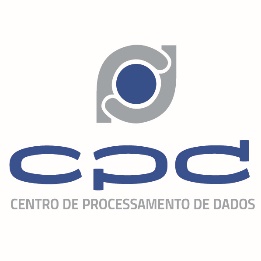 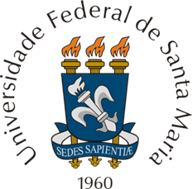 EDITAL N° 002/2016-CPD	Torno público que, no período de 02 a 13 de MAIO de 2016, estarão abertas as inscrições para a seleção de bolsistas no Centro de Processamento de Dados, conforme descrito a seguir:02 (duas) vagas para suporte (CCNE)01(uma) vagas para suporte (Biblioteca central)Necessidade da Divisão de Suporte	Atendimentos a possíveis incidentes relacionados ao parque de maquinas e configuração de rede e impressoras do setor ao qual deverá atender.Atribuições do bolsistaAtender chamados referentes a instalação de softwares, impressoras e configuração de rede e roteadores.Oportunidade de aprendizado	O bolsista desenvolverá atividades específicas de atendimento aos usuários do setor ao qual estará locado e possíveis manutenções em softwares redes e impressoras, tendo oportunidade de aprender sobre seu funcionamento, bem como de participar na melhoria dos serviços oferecidos em conjunto com o CPD/UFSM.Pré-Requisitos para a inscriçãoSer aluno em situação regular da UFSM;Ter disponibilidade de 20 horas semanais;O candidato não poderá estar vinculado à outra bolsa, independente do órgão financiador;O candidato deverá ter, pelo menos, 50% de aprovação nas disciplinas cursadas.Conhecimentos e habilidades desejáveis Sistemas operacionais (funcionamento e instalação);Conhecimentos de redes de computadores, para solução de problemas simples;Instalação e configuração de softwares e impressoras;Pro atividade;Bom relacionamento;Inscrição	Entregar o documento em anexo preenchido na Secretaria do CPD, Prédio 48 (ao lado da Reitoria), das 8h30 às 11h30 e das 14h às 16h30.Critérios de SeleçãoEtapa 1 (Eliminatória): Análise do horário do candidato a fim de verificar a sua disponibilidade com as necessidades do setor; Terão preferência, em caso de empate, os candidatos com maior comprovação de conhecimentos indicados no item 5.Etapa 2: EntrevistaData e Local da entrevista	A data e local da entrevista com os candidatos selecionados na Etapa 1 serão divulgados via contato telefônico.Divulgação do Resultado	Os resultados serão divulgados na página do CPD no dia 16 de maio de 2016.Início das Atividades	Os bolsistas selecionados iniciarão suas atividades no dia 23 de maio.Documentação necessária para cadastro do bolsista selecionado	Os bolsistas selecionados deverão apresentar a seguinte documentação após a divulgação do resultado:Comprovante de matrícula atual impresso, carimbado e assinado pela Instituição;Cópia do documento de identidade;Cópia do CPF;Comprovante de conta corrente em banco.Cadastro de bolsista administrativo CPDNome: _____________________________________________________________________	Idade: _____________Curso: ____________________________________________________________________________________________Semestre: _____________________________	Matrícula: ___________________________Telefone: ______________________________	Celular: ______________________________E-mail: ___________________________________________________________________________________________Presente em Santa Maria no período de recesso acadêmico de verão?(    ) Sim	(     ) NãoPresente em Santa Maria no período de recesso acadêmico de inverno?(    ) Sim	(     ) NãoHorários Disponíveis:Objetivo com a bolsa:____________________________________________________________________________________________________________________________________________________________________________________________________________________________________________________________________________________________________________Experiências anteriores e cursos:____________________________________________________________________________________________________________________________________________________________________________________________________________________________________________________________________________________________________________Data de preenchimento: ___/____/_____		________________________________________									AssinaturaSegundaTerçaQuartaQuintaSexta